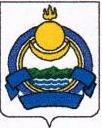           Администрация                                                                  Буряад Республикынмуниципального образования                                                       Яруунын аймагай               «Озерное»                                                                              «Сурхээгтэ»       Еравнинский район                                                           муниципальна байгуулгын        Республика Бурятия                                                                        Захиргаан671445, Республика Бурятия, Еравнинский район, п.Озерный ул.Озерная 2 тел.89913689294E-mail^mbukoz@yandex.ruПОСТАНОВЛЕНИЕ№ 10от 09 июля 2020 года                                                                                п.ОзерныйОб отмене ПостановленияАдминистрации муниципального образования «Озерное»№ 1 от 23.01.2018 года «О порядке получения муниципальными служащими администрации МО СП «Озерное» разрешения представителянанимателя на участие на безвозмездной основе в управлениинекоммерческой организацией в качестве единоличного исполнительного органа или вхождения в состав коллегиальных органов управления»                 На основании Федерального закона от 16.12.2019 № 432-ФЗ  пункта 3 части 1 статьи 14 Федерального закона от 02.03.2007 года № 25-ФЗ «О муниципальной службе в Российской Федерации»ПОСТАНОВЛЯЮ:Отменить постановление Администрации муниципального образования «Озерное» № 1 от 23.01.2018 года «О порядке получения муниципальными служащими администрации МО СП «Озерное» разрешения представителя нанимателя на участие на безвозмездной основе в управлении некоммерческой организацией в качестве единоличного исполнительного органа или вхождения в состав коллегиальных органов управления».  Контроль за исполнением данного постановления оставляю за собой.Настоящее постановление вступает в силу со дня подписания.Глава АМО «Озерное»                                       Б.И.Панфилов